	Женева, 20 июля 2023 годаУважаемая госпожа,
уважаемый господин,1	Имею честь пригласить вас принять участие в специальной сессии Оперативной группы МСЭ по метавселенной, которая состоится 12 сентября 2023 года, и в 3-м Форуме МСЭ "Города и метавселенная: формирование городской метавселенной для всех", который состоится 13 сентября 2023 года в штаб-квартире Панафриканского почтового союза (PAPU) в Аруше, Танзания, по любезному приглашению Танзании. Специальная сессия и Форум будут приурочены по времени и месту к следующим мероприятиям:•	ознакомительная сессия для новых участников ИК20 МСЭ-Т, которая проводится 12 сентября 2023 года с 09 час. 00 мин. до 10 час. 30 мин. (время Аруши) в Аруше, Танзания. Просьба зарегистрироваться через онлайновую форму регистрации на домашней странице Исследовательской комиссии;•	собрание Группы по совместной координационной деятельности в области интернета вещей и "умных" городов и сообществ (JCA-IoT и SC&C), которое будет проведено 12 сентября 2023 года с 11 час. 00 мин. до 13 час. 00 мин. (время Аруши) в Аруше, Танзания. Просьба принять к сведению, что регистрация для участия в собрании JCA-IoT и SC&C является обязательной (с использованием онлайновой регистрационной формы, размещенной на домашней странице Исследовательской комиссии);•	собрании 20-й Исследовательской комиссии МСЭ-Т "Интернет вещей (IoT) и "умные" города и сообщества (SC&C)", которое проводится 13–22 сентября 2023 года в Аруше, Танзания. Более подробная информация приводится на домашней странице Исследовательской комиссии. 2	Специальная сессия Оперативной группы МСЭ по метавселеннойСпециальная сессия Оперативной группы МСЭ по метавселенной (ОГ-MV) пройдет 12 сентября 2023 года с 14 час. 30 мин. до 16 час. 30 мин. (время Аруши) в Аруше, Танзания. Специальная сессия предоставит участникам возможность получить дополнительную информацию об этой важной инициативе, а также рассказать о своих взглядах на метавселенную. В ходе этой сессии участники могут ожидать получения информации о работе Оперативной группы, ее руководящем составе и рабочих группах. Участие в работе Оперативной группы по метавселенной открыто для всех экспертов из правительств, отрасли, научных кругов и гражданского общества.3	3-й Форум МСЭ "Города и метавселенная: формирование городской метавселенной для всех"3-й Форум МСЭ "Города и метавселенная: формирование городской метавселенной для всех" пройдет 13 сентября 2023 года с 09 час. 30 мин. до 12 час. 30 мин. (время Аруши) в Аруше, Танзания. В работе Форума примут участие эксперты по метавселенной из различных стран мира, которые обсудят роль метавселенной в городах и определят области дальнейшего сотрудничества. Города играют все более важную роль не только в ускорении цифровой трансформации, но и в достижении Целей в области устойчивого развития. Форум обеспечит платформу, которая позволит всем заинтересованным сторонам обсудить важные проблемы, связанные с метавселенной, и проблемы, стоящие перед городами сегодня.4	Участие в специальной сессии и Форуме является бесплатным и открыто для отдельных экспертов и организаций из всех секторов и соответствующих областей знаний.5	Для того чтобы МСЭ мог предпринять необходимые действия по организации мероприятий, участникам предлагается пройти регистрацию в онлайновом режиме на домашней странице в максимально короткий срок. Число мест ограничено, и регистрация будет проводиться по принципу "первым пришел – первым обслужен". Регистрация необходима как для дистанционного, так и для очного участия. Обращаем ваше внимание на то, что предварительная регистрация участников на эти мероприятия проводится только в онлайновой форме.6	Хотел бы напомнить, что для въезда в Танзанию и пребывания в ней в течение любого срока гражданам некоторых стран необходимо получить визу. Визу, если она требуется, следует получать в учреждении (посольстве или консульстве), представляющем Танзанию в вашей стране, или, если в вашей стране такое учреждение отсутствует, − в ближайшем учреждении к стране выезда. Предельные сроки могут различаться, поэтому предлагается уточнить сроки в соответствующем представительстве и подавать заявку заблаговременно.Дополнительные сведения и список документов, необходимых для оформления визы, содержатся в документе по практической информации. Этот документ также доступен на домашей странице.С уважением,Сейдзо Оноэ
Директор Бюро
стандартизации электросвязи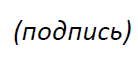 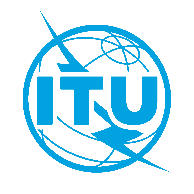 Международный союз электросвязиБюро стандартизации электросвязиОсн.:Циркуляр 123 БСЭ
FG-MV/CBКому:–	Администрациям Государств – Членов Союза–	Членам Сектора МСЭ-Т–	Ассоциированным членам МСЭ-Т–	Академическим организациям − Членам МСЭКопии:–	Председателям и заместителям председателей исследовательских комиссий МСЭ-Т–	Директору Бюро развития электросвязи–	Директору Бюро радиосвязиТел.:+41 22 730 6301Кому:–	Администрациям Государств – Членов Союза–	Членам Сектора МСЭ-Т–	Ассоциированным членам МСЭ-Т–	Академическим организациям − Членам МСЭКопии:–	Председателям и заместителям председателей исследовательских комиссий МСЭ-Т–	Директору Бюро развития электросвязи–	Директору Бюро радиосвязиФакс:+41 22 730 5853Кому:–	Администрациям Государств – Членов Союза–	Членам Сектора МСЭ-Т–	Ассоциированным членам МСЭ-Т–	Академическим организациям − Членам МСЭКопии:–	Председателям и заместителям председателей исследовательских комиссий МСЭ-Т–	Директору Бюро развития электросвязи–	Директору Бюро радиосвязиЭл. почта:tsbfgmv@itu.intКому:–	Администрациям Государств – Членов Союза–	Членам Сектора МСЭ-Т–	Ассоциированным членам МСЭ-Т–	Академическим организациям − Членам МСЭКопии:–	Председателям и заместителям председателей исследовательских комиссий МСЭ-Т–	Директору Бюро развития электросвязи–	Директору Бюро радиосвязиПредмет:Специальная сессия Оперативной группы МСЭ по метавселенной и 3-й Форум МСЭ "Города и метавселенная: формирование городской метавселенной для всех" (Аруша, Танзания, 12–13 сентября 2023 г.)Специальная сессия Оперативной группы МСЭ по метавселенной и 3-й Форум МСЭ "Города и метавселенная: формирование городской метавселенной для всех" (Аруша, Танзания, 12–13 сентября 2023 г.)